GOVERNO DO ESTADO DE RONDÔNIA GOVERNADORIA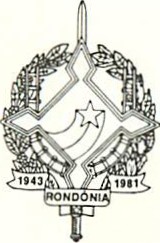 DECRETO Nº 2619 DE 11 DE ABRIL DE 1985.O GOVERNADOR DO ESTADO DE RONDÔNIA, no uso de suas atribuições legais,DECRETA:Art. 1º - Fica alterada a Programação das Quotas Trimestrais no Orçamento Vigente da unidade orçamentária: Departamento de Estradas de Rodagem, estabelecida pelo	 Decreto	nº 2561, de 13.12.84, conforme a discriminação seguinte:I TRIMESTE                        1.868.244.000II TRIMESTRE                      3.549.151.000III TRIMESTRE                     4.509.133.000IV TRIMESTRE                      4.056.772.000TOTAL                            13.983.300.000Art. 2ºEste Decreto entrará em vigor na data de sua publicação. Jorge Teixeira de OliveiraGovernadorJosé Laerte de AraújoSecretário de Estado do Planejamento